 Telling the time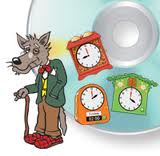 Show me 3 o’clock on the analogue and digital clock.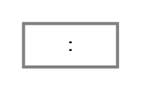 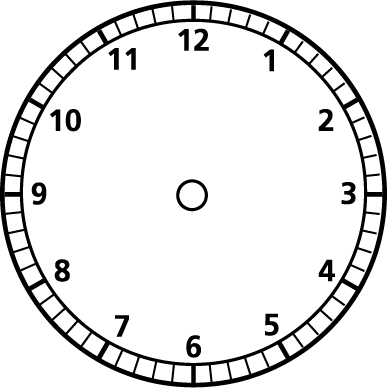 	Show me 8 o’clock on the analogue and digital clock.	Show me half past 5 on the analogue and digital clock.Show me half past 6 on the analogue and digital clock.Show me 12 o’clock on the analogue and digital clock.6)Show me  half past 9 on the analogue and digital clock.